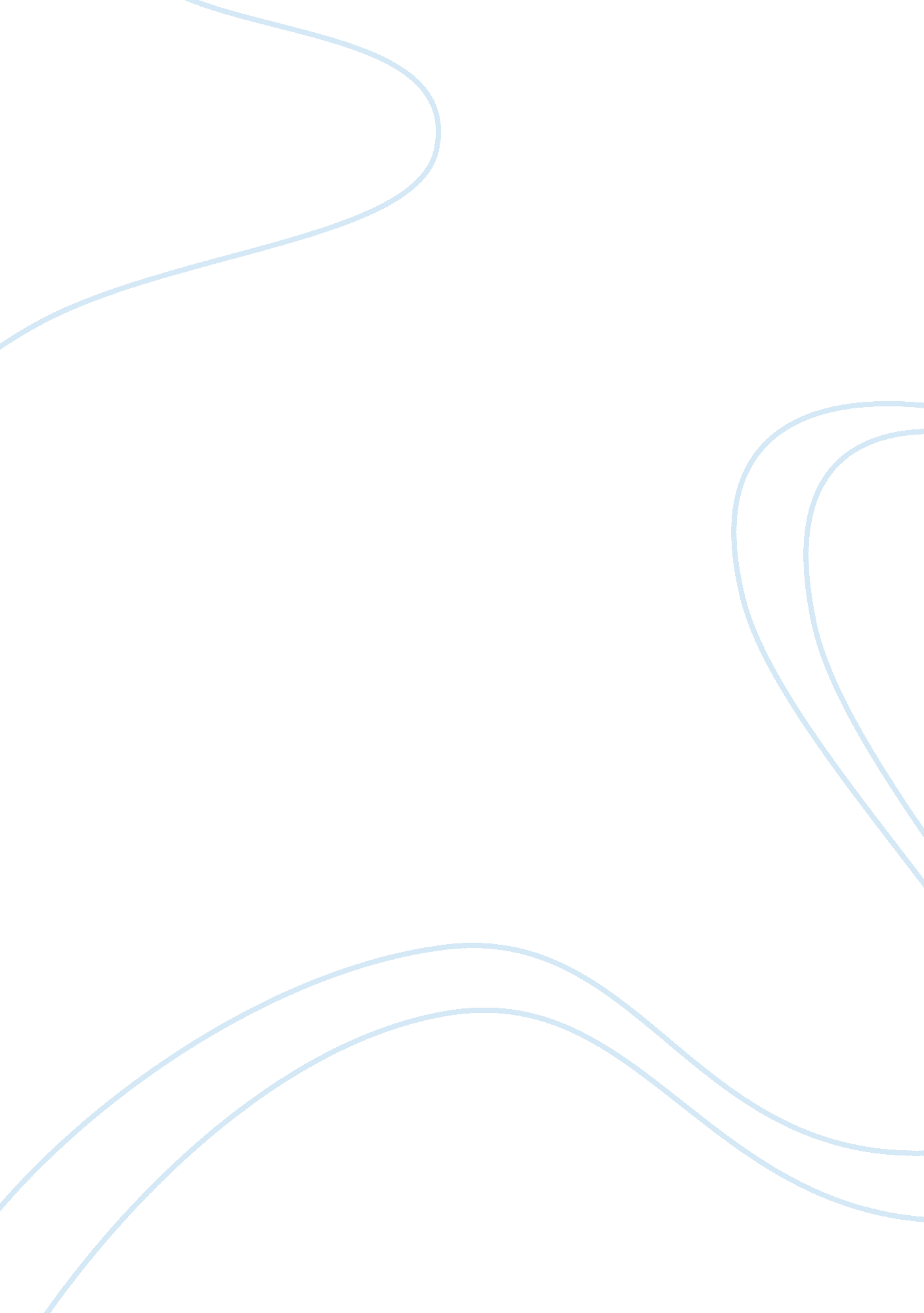 Reflection paper on scenario 2-millie and maxmaxPsychology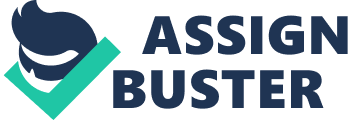 Reflection Paper on Scenario 2-Millie and Max Millie and Max are college going through critical moments on decision to take after Millie’s pregnancy results came positive. The scenario can be presented as a case that the individuals cannot make a decision on what to do after receiving the shocking news. On scenario of Max I consider he is being considerate, putting the situation that he is ready to take full responsibility of Millie and the child. 
However, Max also finds himself in a situation where he is not fully satisfied with the idea of marrying Millie because he thinks that they are both very young to start up a family. Millie is not scared of the whole process of child birth. What make her think that she cannot be a mother are her education and her career that she thinks she is risking if she accepts the responsibility of being a mother ( Gribble,#4). 
According to articles, there are options that a person may adopt after a successful child birth that will place Millie’s and her fiancé at a position to proud of in years to come. The couple can opt to take the responsibility of keeping the child if the results come positive again. The couple can make arrangement and employ a nanny who can take care of the baby while Millie is in school. Also, there exist children care center where Millie can place her baby for attention. 
This can make things simple and relaxing for the couple. Abortion is not also a bad idea though the disadvantages outweighs the advantages considering the pain, possibility of future complications and the position her fiancé places his decision. This decision can lead to quarrels especially if complications develop during the abortion. 
In the scenario of using contraceptives, Millie could have opted for other family planning methods that could have not placed her in these remedies . A good example is the use of the coil and Norplant. These contraceptives are long lasting and meant for people who are not in a hurry to have children. Millie could have chosen one of these family planning methods. Condom is also a good method of family planning that the couple could have considered before settling for the morning pills. 
The most important thing to consider when making family planning decisions is when it would be comfortable to make babies and the most convenient method for both partners. From the scenarios this couple can embrace on placing the kids for child care and not giving out the baby for adoption. Also, the issue of employing a nanny is affordable and easily organized as agencies that provide information on how to get these children care are accessible as websites that give information on how to contact them. 
Considering that Millie is not pregnant, I would advise her to pick other options of family planning and stop using Morning pills because their effects is severe and they are not reliable. This will put her in a position of surety and she can have children at her time she is comfortable. 
References 
Gribble J. (2010). Procuring contraceptives options for countries. Population Reference Bureau. 
Salkind N. (2002) Child development. USA: Macmillan. 